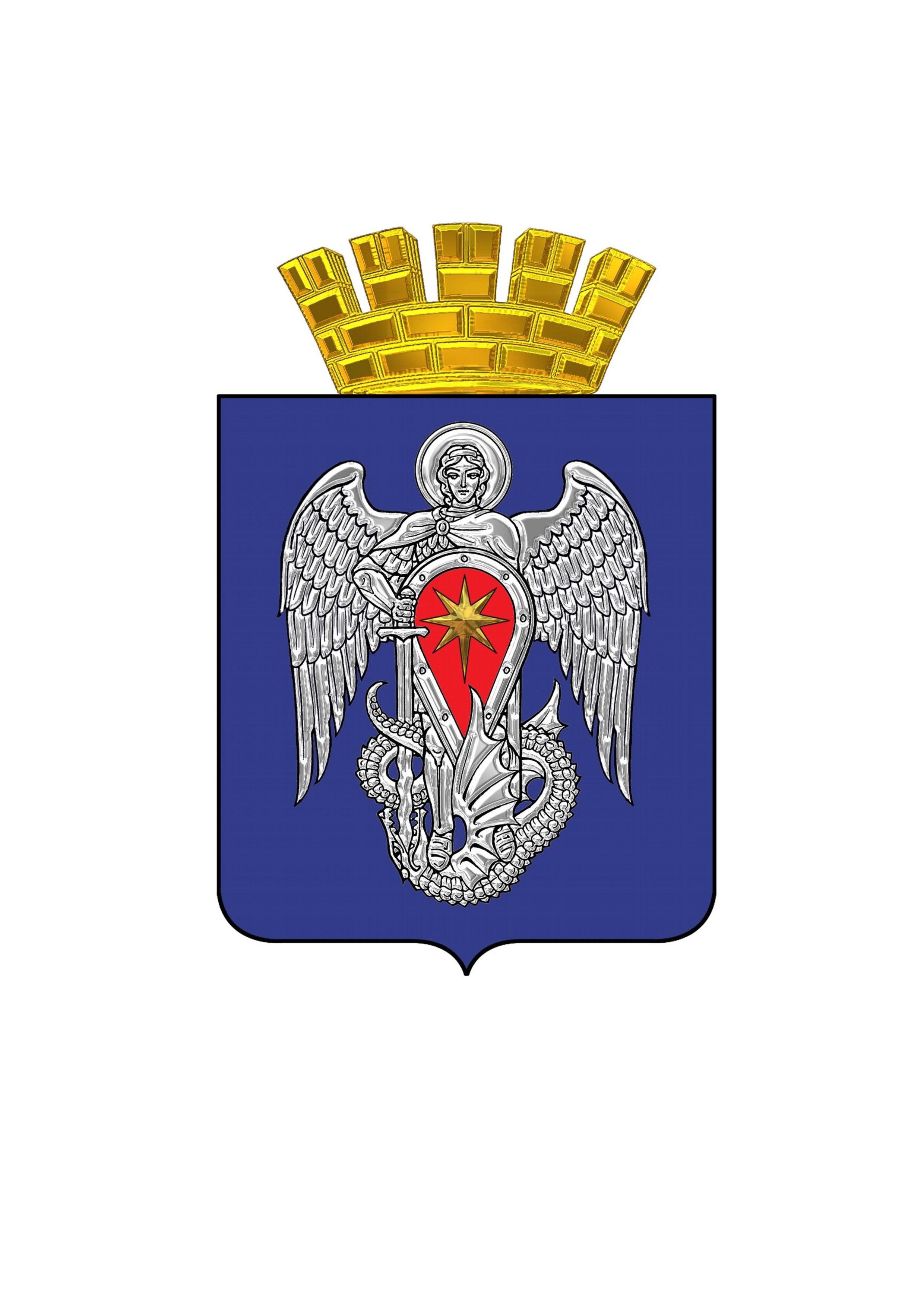 АДМИНИСТРАЦИЯ  ГОРОДСКОГО ОКРУГАГОРОД  МИХАЙЛОВКАВОЛГОГРАДСКОЙ ОБЛАСТИПОСТАНОВЛЕНИЕ           от  23.03.2017                          №  701О внесении изменений в постановление администрации городского округа город Михайловка Волгоградской области от 24 августа 2016 г. № 2195 «Об утверждении муниципальной программы «Повышение безопасности и антитеррористической защищенности в муниципальных учреждениях в сфере спорта и молодежной политики на 2017-2019 годы»	Руководствуясь Бюджетным кодексом РФ, Уставом городского округа город Михайловка Волгоградской области, в соответствии с постановлением администрации городского округа город Михайловка  Волгоградской области от 29 декабря 2016 г. № 3419 «Об утверждении Положения о муниципальных  программах городского округа город Михайловка Волгоградской области»,  распоряжением администрации городского округа город  Михайловка  Волгоградской  области от 01 августа 2016г. №  343-р  «О разработке муниципальных программ в сфере спорта и молодежной политики городского округа город Михайловка Волгоградской области на 2017-2019 годы», администрация городского округа город Михайловка Волгоградской области  п о с т а н о в л я е т:	1. Внести в муниципальную программу «Повышение безопасности и антитеррористической защищенности в муниципальных учреждениях в сфере спорта и молодежной политики на 2017-2019 годы» (далее именуется – Программа), утвержденную постановлением администрации городского округа   город   Михайловка  Волгоградской  области от 24 августа 2016 г.  № 2195, следующие изменения:	1.1.В «Паспорте программы»:	 раздел «Объемы и источники финансирования» изложить в следующей редакции: 	«Финансирование Программы  осуществляется за счет средств  бюджета городского округа город Михайловка Волгоградской области в сумме  716,2 тыс. рублей, в том числе:                    -в 2017 году – 199,5 тыс. рублей;-в 2018 году  - 228,7 тыс. рублей;-в 2019 году -  288,0 тыс. рублей.1.2.  В Программе:	 раздел № 2 «Основные цели, задачи и индикаторы программы» таблицу изложить в следующей редакции:Показатели (индикаторы) результативности деятельности1.3. В Программе:	 раздел № 5 «Перечень мероприятий и работ по реализации программы» таблицу изложить в следующей редакции:1.4. В Программе:	 раздел № 6 «Ресурсное обеспечение программы» изложить в следующей редакции:	 Финансирование мероприятий Программы осуществляется за счет средств бюджета городского округа город Михайловка Волгоградской области.Общий объем финансирования мероприятий Программы на 2017-2019 годы составит 716,2 тыс. рублей, из них по годам финансирования:-в 2017 году – 199,5 тыс. рублей;       -в 2018 году  - 228,7 тыс. рублей;-в 2019 году -  288,0 тыс. рублей.Конкретные мероприятия Программы и объемы финансовых средств, направляемых на ее выполнение, могут корректироваться в процессе реализации Программы.  2.  Настоящее постановление вступает в силу со дня внесения соответствующих изменений в решение Михайловской городской Думы от  30 декабря 2016 г. № 1122 «О бюджете городского округа город Михайловка Волгоградской области на 2017 год и на плановый период 2018 и 2019 годов» и  подлежит официальному опубликованию. Глава администрациигородского округа 	                  С.А. ФоминИндикатор программыБазовый показатель2016 год2017год2018 год2019 годДоля муниципальных учреждений, оборудованных системой видеонаблюдения (% от общего количества муниципальных учреждений)080100100Доля муниципальных учреждений, оборудованных  кнопкой тревожной сигнализации (% от общего количества муниципальных учреждений)04060100Наименование мероприятия2017годтыс.руб.2017годтыс.руб.2018годтыс.руб2018годтыс.руб2019 годтыс.руб2019 годтыс.рубИтого:тыс.рубИтого:тыс.рубИсполнитель:  МКУ «Социально-досуговый центр для подростков и молодежи»Исполнитель:  МКУ «Социально-досуговый центр для подростков и молодежи»Исполнитель:  МКУ «Социально-досуговый центр для подростков и молодежи»Исполнитель:  МКУ «Социально-досуговый центр для подростков и молодежи»Исполнитель:  МКУ «Социально-досуговый центр для подростков и молодежи»Исполнитель:  МКУ «Социально-досуговый центр для подростков и молодежи»Исполнитель:  МКУ «Социально-досуговый центр для подростков и молодежи»Исполнитель:  МКУ «Социально-досуговый центр для подростков и молодежи»Исполнитель:  МКУ «Социально-досуговый центр для подростков и молодежи» Установка системы видеонаблюдения113,5113,50,000,000,000,00113,5113,5Обслуживание системы видеонаблюдения0,000,0010,810,810,810,821,621,6Установка кнопки тревожной сигнализации0,000,0025,025,00,000,0025,025,0Обслуживание кнопки тревожной сигнализации, услуги охраны0,000,0054,454,454,454,4108,8108,8Исполнитель: МКОУ ДО «Детско - юношеская спортивная школа № 1»Исполнитель: МКОУ ДО «Детско - юношеская спортивная школа № 1»Исполнитель: МКОУ ДО «Детско - юношеская спортивная школа № 1»Исполнитель: МКОУ ДО «Детско - юношеская спортивная школа № 1»Исполнитель: МКОУ ДО «Детско - юношеская спортивная школа № 1»Исполнитель: МКОУ ДО «Детско - юношеская спортивная школа № 1»Исполнитель: МКОУ ДО «Детско - юношеская спортивная школа № 1»Исполнитель: МКОУ ДО «Детско - юношеская спортивная школа № 1»Исполнитель: МКОУ ДО «Детско - юношеская спортивная школа № 1»Докомплектование  системы видеонаблюдения 0,000,0079,479,40,000,0079,479,4Обслуживание кнопки тревожной сигнализации, услуги охраны0,000,000,000,0054,454,454,454,4Исполнитель: МКОУ ДО «Станция детского и юношеского туризма и экскурсий г. Михайловки»Исполнитель: МКОУ ДО «Станция детского и юношеского туризма и экскурсий г. Михайловки»Исполнитель: МКОУ ДО «Станция детского и юношеского туризма и экскурсий г. Михайловки»Исполнитель: МКОУ ДО «Станция детского и юношеского туризма и экскурсий г. Михайловки»Исполнитель: МКОУ ДО «Станция детского и юношеского туризма и экскурсий г. Михайловки»Исполнитель: МКОУ ДО «Станция детского и юношеского туризма и экскурсий г. Михайловки»Исполнитель: МКОУ ДО «Станция детского и юношеского туризма и экскурсий г. Михайловки»Исполнитель: МКОУ ДО «Станция детского и юношеского туризма и экскурсий г. Михайловки»Исполнитель: МКОУ ДО «Станция детского и юношеского туризма и экскурсий г. Михайловки» Установка системы видеонаблюдения0,000,0049,549,50,000,0049,549,5Обслуживание системы видеонаблюдения0,000,003,63,63,63,67,27,2Установка кнопки тревожной сигнализации0,000,000,000,0025,025,025,025,0Обслуживание кнопки тревожной сигнализации, услуги охраны0,000,000,000,0054,454,454,454,4Исполнитель: МКОУ ДО «Детско - юношеская спортивная школа № 2»Исполнитель: МКОУ ДО «Детско - юношеская спортивная школа № 2»Исполнитель: МКОУ ДО «Детско - юношеская спортивная школа № 2»Исполнитель: МКОУ ДО «Детско - юношеская спортивная школа № 2»Исполнитель: МКОУ ДО «Детско - юношеская спортивная школа № 2»Исполнитель: МКОУ ДО «Детско - юношеская спортивная школа № 2»Исполнитель: МКОУ ДО «Детско - юношеская спортивная школа № 2»Исполнитель: МКОУ ДО «Детско - юношеская спортивная школа № 2»Исполнитель: МКОУ ДО «Детско - юношеская спортивная школа № 2»Установление системы видеонаблюдения86,086,00,000,000,000,0086,086,0Обслуживание системы видеонаблюдения0,000,006,06,06,06,012,012,0Установка кнопки тревожной сигнализации0,000,000,000,0025,025,025,025,0Обслуживание кнопки тревожной сигнализации, услуги охраны0,000,000,000,0054,454,454,454,4Итого по программе:Итого по программе:199,5199,5228,7228,7288,0288,0716,2